Carta_de_apresentação_manuscritoCara editora Dra. Barros,Estamos enviando o manuscrito intitulado "Investigação sobre o comércio ilegal de Procambarus clarkii Girard, 1852 (Decapoda: Crustacea) na Região Sul do Brasil” preparado por Luciana Rodrigues Smialoski e Mauricio Pereira Almerão, a ser considerado para publicação como Artigo Original na Oecologia Australis. Neste manuscrito, investigamos o comércio ilegal de Procambarus clarkii Girard, 1852 (Decapoda: Crustacea) na Região Sul do Brasil. Trata-se de uma espécie exótica invasora (EEI) introduzida em todos os continentes (exceção aos pólos ártico e antártico), com grande capacidade de adaptação e que ocasiona muitos impactos ambientais negativos. No Brasil, a sua introdução data no final dos anos 90 e se deu pela via da aquariofilia. A partir desta, a espécie é adquirida em lojas especializadas e, quando não mais desejada, é solta em corpos d’água naturais. Desde 2008, tem seu cultivo e comércio proibidos por portaria do IBAMA. Entretanto, ainda há um comércio (ilegal) muito importante, fato que pode culminar com a soltura de indivíduos na natureza em regiões do Brasil onde ainda não existe registro. Aparentemente, as populações ferais da espécie estão restritas a Bacia do Rio Tietê e bacias adjacentes, mas o comércio ilegal gera um grande risco. Os resultados aqui levantados podem ser de grande valia, não somente para a discussão desta via de introdução de EEI (aquariofilia), mas igualmente para justificar a presença desta espécie em lista de EEI regionais dos três estados da Região Sul do Brasil.	Destacamos que todos os autores leram e aprovaram o manuscrito, que o mesmo não foi publicado nem submetido a outras revistas e concordam que só será publicado mediante o pagamento do custo de manuscrito de acordo com o valor indicado na página da Oecologia Australis.Nomes e afiliação institucional de 5 revisores independentes:Harry Boos JuniorCentro Nacional de Pesquisa e Conservação da Biodiversidade Marinha do Sudeste e Sul (ICMBio/CEPSUL) Contato: (47) 33486058 harry.boos-junior@icmbio.gov.brSilvia Renate ZillerInstituto Hórus de Desenvolvimento e Conservação AmbientalContato: (48) 3304-2856 sziller@institutohorus.org.brSandro SantosPPG em Biologia Animal - Universidade Federal de Santa Maria (UFSM)Contato: (55) 3220-8465 ramal 25sandro.santos30@gmail.comSérgio Luiz de Siqueira BuenoInstituto de Biociências - Universidade de São Paulo (USP)Contato: (11)3091- 7627sbueno@ib.usp.brFelipe Ribeiro BezerraPPG Biologia Animal da Universidade Federal do Rio Grande do Sul (UFRGS)Contato: (51) 3308-7698fbribeiro.ufc@gmail.comCordialmente Luciana Rodrigues SmialoskiE-mail: lucianasmialoski@yahoo.com.brTelefone: (51) 999691-4768Discente do Curso Ciências Biológicas da Universidade La Salle Canoas-RSAv Victor Barreto 2288, Centro, Canoas - RS, 92010-000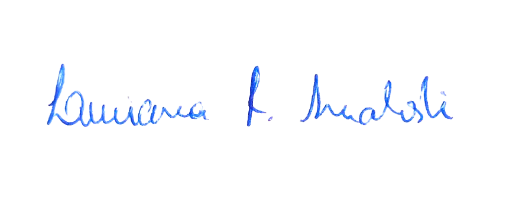 Luciana Rodrigues SmialoskiMaurício Pereira AlmerãoE-mail: mauricio.almerao@unilasalle.edu.brTelefone: (51) 999631-6723Professor da Universidade La Salle, Programa de Pós Graduação em Avaliação de Impactos Ambientais, Av. Victor Barreto 2288, Centro, Canoas - RS, 92010-000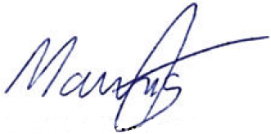 Maurício Pereira Almerão